3GPP TSG- Meeting #	, ,  - 	revision of S4-2400494.3	Acoustical interfacesThe following classes of acoustical interface are considered in this specification:-	Handset UE including softphone UE used as a handset;-	Headset UE including softphone UE used with headset;-	Desktop-mounted hands-free UE including softphone UE with external loudspeaker(s) used in hands-free mode;-	Hand-held hands-free UE including softphone UE with internal loudspeaker(s) used in hands-free mode.(See definition of softphone in Clause 3.1)Vehicle Mounted Hands-free UE is out of scope. In case performance evaluations are planned for Vehicle Mounted Hands-free UE, test setup, methods and requirements specified in Recommendation ITU-T P.1100 [21] (for NB), P.1110 [22] (for WB) or P.1120 [23] (for SWB and FB) can be used.The requirements and performance objectives for a softphone UE shall be derived according to the following rules:-	When using a softphone UE as a handset: requirements and performance objectives shall correspond to handset mode.-	When using a softphone UE with headset: requirements and performance objectives shall correspond to headset mode.-	When using a softphone UE in hands-free mode:-	When using internal loudspeaker(s), requirements and performance objectives shall correspond to hand-held hands-free.-	When using external loudspeaker(s), requirements and performance objectives shall correspond to desktop-mounted hands-free.7.4.2.2	Headset UE receivingThe sensitivity/frequency characteristics shall be as follows:The receiving sensitivity frequency response, measured either from the digital interface to the DRP with diffuse-field correction or from the SS audio input (analogue or digital input of the reference speech encoder of the SS) to the DRP with diffuse-field correction, shall be within a mask, which can be drawn with straight lines between the breaking points in table 21 on a logarithmic (frequency) - linear (dB sensitivity) scale.Table 21: Headset receiving sensitivity/frequency requirement maskIt is recommended as a performance objective that the receiving sensitivity/frequency response be within the mask which can be drawn with straight lines between the breaking points in table 22.Table 22: Headset receiving sensitivity/frequency objective maskTBDFigure 17: Headset receiving sensitivity/frequency masksCompliance shall be checked by the relevant test described in TS 26.132.7.4.3	Desktop hands-free UE sendingThe sending sensitivity frequency response from the MRP to the SS audio output (digital output of the reference speech decoder of the SS) shall be as follows:The sending sensitivity frequency response shall be within the mask which can be drawn with straight lines between the breaking points in table 23 on a logarithmic (frequency) - linear (dB sensitivity) scale.Table 23: Desktop hands-free sending sensitivity/frequency maskIt is recommended as a performance objective that the sending sensitivity/frequency response be within the mask which can be drawn with straight lines between the breaking points in table 24.Table 24: Desktop hands-free sending sensitivity/frequency objective maskTBDFigure 18: Desktop hands-free sending sensitivity/frequency masksCompliance shall be checked by the relevant test described in TS 26.132.7.4.4	Desktop hands-free UE receivingThe receiving sensitivity frequency response from the SS audio input (analogue or digital input of the reference speech encoder of the SS) to the free-field shall be as follows:The receiving sensitivity frequency response shall be within the mask which can be drawn with straight lines between the breaking points in table 25 on a logarithmic (frequency) - linear (dB sensitivity) scale.Table 25: Desktop hands-free receiving sensitivity/frequency maskIt is recommended as a performance objective that the receiving sensitivity frequency response be within the mask which can be drawn with straight lines between the breaking points in table 26 on a logarithmic (frequency) - linear (dB sensitivity) scale.Table 26: esktop hands-free receiving sensitivity/frequency 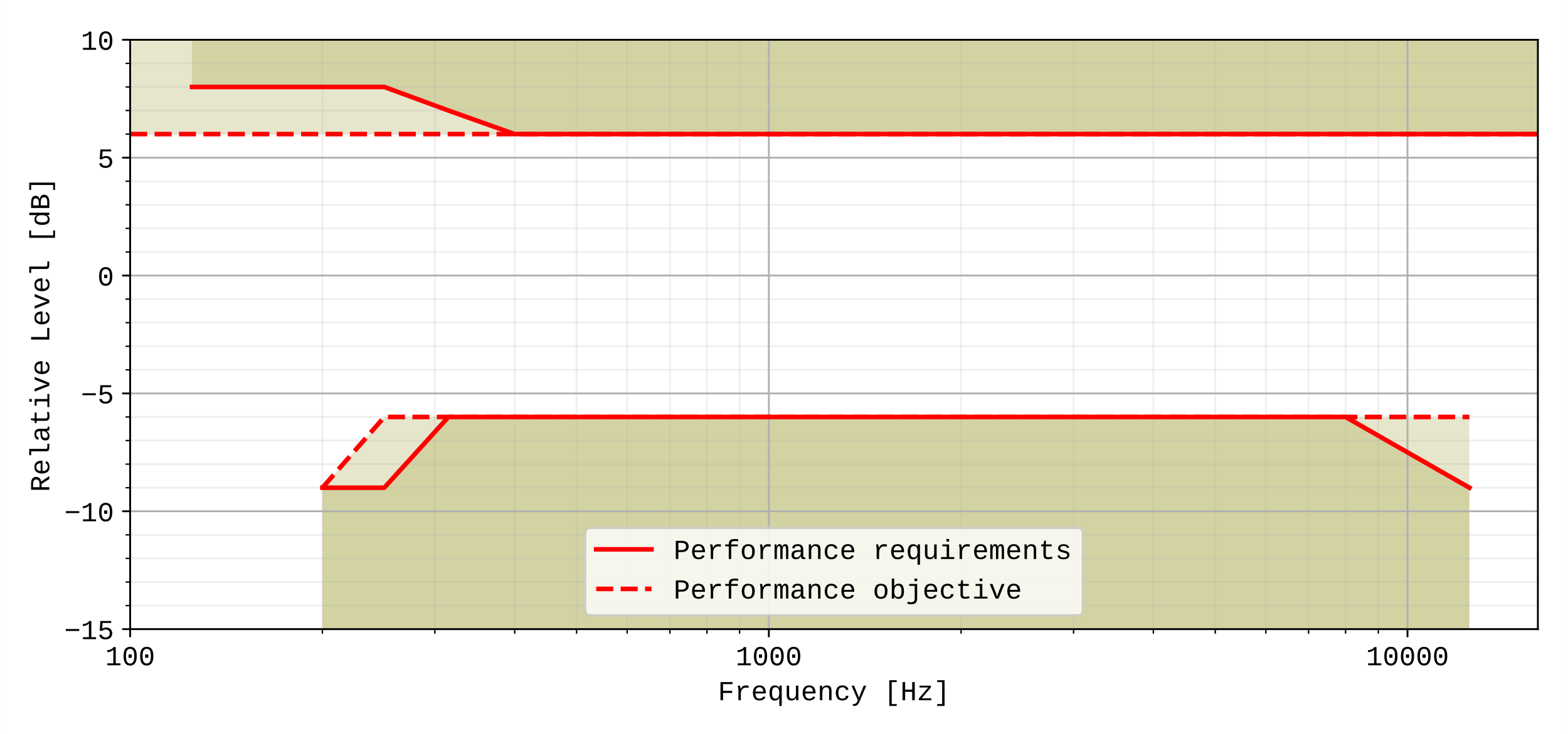 Figure 19: Desktop hands-free receiving sensitivity/frequency masksCompliance shall be checked by the relevant test described in TS 26.132.7.4.5	Hand-held hands-free UE sendingThe sending sensitivity frequency response from the MRP to the SS audio output (digital output of the reference speech decoder of the SS) shall be as follows:The sending sensitivity frequency response shall be within the mask which can be drawn with straight lines between the breaking points in table 27 on a logarithmic (frequency) - linear (dB sensitivity) scale.Table 27: Hand-held hands-free sending sensitivity/frequency maskIt is recommended as a performance objective that the sending sensitivity/frequency response be within the mask which can be drawn with straight lines between the breaking points in table 28.Table 28: Hand-held hands-free sending sensitivity/frequency objective maskTBDFigure 20: Hand-held hands-free sending sensitivity/frequency masksCompliance shall be checked by the relevant test described in TS 26.132.7.4.6	Hand-held hands-free UE receivingThe receiving sensitivity frequency response from the SS audio input (analogue or digital input of the reference speech encoder of the SS) to the free-field shall be as follows:The receiving sensitivity frequency response shall be within the mask which can be drawn with straight lines between the breaking points in table 29 on a logarithmic (frequency) - linear (dB sensitivity) scale.Table 29: Hand-held hands-free receiving sensitivity/frequency maskIt is recommended as a performance requirement that the receiving sensitivity frequency response be within the mask which can be drawn with straight lines between the breaking points in table 30 on a logarithmic (frequency) - linear (dB sensitivity) scale.Table 30: and-held hands-free receiving sensitivity/frequency maskTBDFigure 21: Hand-held hands-free receiving sensitivity/frequency masksCompliance shall be checked by the relevant test described in TS 26.132.CR-Form-v12.2CR-Form-v12.2CR-Form-v12.2CR-Form-v12.2CR-Form-v12.2CR-Form-v12.2CR-Form-v12.2CR-Form-v12.2CR-Form-v12.2CHANGE REQUESTCHANGE REQUESTCHANGE REQUESTCHANGE REQUESTCHANGE REQUESTCHANGE REQUESTCHANGE REQUESTCHANGE REQUESTCHANGE REQUESTCRrevCurrent version:For HELP on using this form: comprehensive instructions can be found at 
http://www.3gpp.org/Change-Requests.For HELP on using this form: comprehensive instructions can be found at 
http://www.3gpp.org/Change-Requests.For HELP on using this form: comprehensive instructions can be found at 
http://www.3gpp.org/Change-Requests.For HELP on using this form: comprehensive instructions can be found at 
http://www.3gpp.org/Change-Requests.For HELP on using this form: comprehensive instructions can be found at 
http://www.3gpp.org/Change-Requests.For HELP on using this form: comprehensive instructions can be found at 
http://www.3gpp.org/Change-Requests.For HELP on using this form: comprehensive instructions can be found at 
http://www.3gpp.org/Change-Requests.For HELP on using this form: comprehensive instructions can be found at 
http://www.3gpp.org/Change-Requests.For HELP on using this form: comprehensive instructions can be found at 
http://www.3gpp.org/Change-Requests.Proposed change affects:UICC appsMEXRadio Access NetworkCore NetworkTitle:	Source to WG:Source to TSG:Work item code:Date:Date:Date:Category:Release:Release:Release:Use one of the following categories:
F  (correction)
A  (mirror corresponding to a change in an earlier 													release)
B  (addition of feature), 
C  (functional modification of feature)
D  (editorial modification)Detailed explanations of the above categories can
be found in 3GPP TR 21.900.Use one of the following categories:
F  (correction)
A  (mirror corresponding to a change in an earlier 													release)
B  (addition of feature), 
C  (functional modification of feature)
D  (editorial modification)Detailed explanations of the above categories can
be found in 3GPP TR 21.900.Use one of the following categories:
F  (correction)
A  (mirror corresponding to a change in an earlier 													release)
B  (addition of feature), 
C  (functional modification of feature)
D  (editorial modification)Detailed explanations of the above categories can
be found in 3GPP TR 21.900.Use one of the following categories:
F  (correction)
A  (mirror corresponding to a change in an earlier 													release)
B  (addition of feature), 
C  (functional modification of feature)
D  (editorial modification)Detailed explanations of the above categories can
be found in 3GPP TR 21.900.Use one of the following categories:
F  (correction)
A  (mirror corresponding to a change in an earlier 													release)
B  (addition of feature), 
C  (functional modification of feature)
D  (editorial modification)Detailed explanations of the above categories can
be found in 3GPP TR 21.900.Use one of the following categories:
F  (correction)
A  (mirror corresponding to a change in an earlier 													release)
B  (addition of feature), 
C  (functional modification of feature)
D  (editorial modification)Detailed explanations of the above categories can
be found in 3GPP TR 21.900.Use one of the following categories:
F  (correction)
A  (mirror corresponding to a change in an earlier 													release)
B  (addition of feature), 
C  (functional modification of feature)
D  (editorial modification)Detailed explanations of the above categories can
be found in 3GPP TR 21.900.Use one of the following categories:
F  (correction)
A  (mirror corresponding to a change in an earlier 													release)
B  (addition of feature), 
C  (functional modification of feature)
D  (editorial modification)Detailed explanations of the above categories can
be found in 3GPP TR 21.900.Use one of the following releases:
Rel-8	(Release 8)
Rel-9	(Release 9)
Rel-10	(Release 10)
Rel-11	(Release 11)
…
Rel-16	(Release 16)
Rel-17	(Release 17)
Rel-18	(Release 18)
Rel-19	(Release 19)Use one of the following releases:
Rel-8	(Release 8)
Rel-9	(Release 9)
Rel-10	(Release 10)
Rel-11	(Release 11)
…
Rel-16	(Release 16)
Rel-17	(Release 17)
Rel-18	(Release 18)
Rel-19	(Release 19)Reason for change:Reason for change:For headset UE (receive only), desktop hands-free UE, and handheld hands-free UE, currently no tolerance masks are defined for frequency response measurements in SWB mode. Defining these performance requirements is part of the work item eUET.For headset UE (receive only), desktop hands-free UE, and handheld hands-free UE, currently no tolerance masks are defined for frequency response measurements in SWB mode. Defining these performance requirements is part of the work item eUET.For headset UE (receive only), desktop hands-free UE, and handheld hands-free UE, currently no tolerance masks are defined for frequency response measurements in SWB mode. Defining these performance requirements is part of the work item eUET.For headset UE (receive only), desktop hands-free UE, and handheld hands-free UE, currently no tolerance masks are defined for frequency response measurements in SWB mode. Defining these performance requirements is part of the work item eUET.For headset UE (receive only), desktop hands-free UE, and handheld hands-free UE, currently no tolerance masks are defined for frequency response measurements in SWB mode. Defining these performance requirements is part of the work item eUET.For headset UE (receive only), desktop hands-free UE, and handheld hands-free UE, currently no tolerance masks are defined for frequency response measurements in SWB mode. Defining these performance requirements is part of the work item eUET.For headset UE (receive only), desktop hands-free UE, and handheld hands-free UE, currently no tolerance masks are defined for frequency response measurements in SWB mode. Defining these performance requirements is part of the work item eUET.For headset UE (receive only), desktop hands-free UE, and handheld hands-free UE, currently no tolerance masks are defined for frequency response measurements in SWB mode. Defining these performance requirements is part of the work item eUET.For headset UE (receive only), desktop hands-free UE, and handheld hands-free UE, currently no tolerance masks are defined for frequency response measurements in SWB mode. Defining these performance requirements is part of the work item eUET.Summary of change:Summary of change:Limits for frequency masks in SWB mode are introduced.Limits for frequency masks in SWB mode are introduced.Limits for frequency masks in SWB mode are introduced.Limits for frequency masks in SWB mode are introduced.Limits for frequency masks in SWB mode are introduced.Limits for frequency masks in SWB mode are introduced.Limits for frequency masks in SWB mode are introduced.Limits for frequency masks in SWB mode are introduced.Limits for frequency masks in SWB mode are introduced.Consequences if not approved:Consequences if not approved:For headset UE (receive only), desktop hands-free UE, and handheld hands-free UE are lacking performance requirements for frequency response measurements.For headset UE (receive only), desktop hands-free UE, and handheld hands-free UE are lacking performance requirements for frequency response measurements.For headset UE (receive only), desktop hands-free UE, and handheld hands-free UE are lacking performance requirements for frequency response measurements.For headset UE (receive only), desktop hands-free UE, and handheld hands-free UE are lacking performance requirements for frequency response measurements.For headset UE (receive only), desktop hands-free UE, and handheld hands-free UE are lacking performance requirements for frequency response measurements.For headset UE (receive only), desktop hands-free UE, and handheld hands-free UE are lacking performance requirements for frequency response measurements.For headset UE (receive only), desktop hands-free UE, and handheld hands-free UE are lacking performance requirements for frequency response measurements.For headset UE (receive only), desktop hands-free UE, and handheld hands-free UE are lacking performance requirements for frequency response measurements.For headset UE (receive only), desktop hands-free UE, and handheld hands-free UE are lacking performance requirements for frequency response measurements.Clauses affected:Clauses affected:YNOther specsOther specsX Other core specifications	 Other core specifications	 Other core specifications	 Other core specifications	TS/TR ... CR ... TS/TR ... CR ... TS/TR ... CR ... affected:affected:X Test specifications Test specifications Test specifications Test specificationsTS/TR ... CR ... TS/TR ... CR ... TS/TR ... CR ... (show related CRs)(show related CRs)X O&M Specifications O&M Specifications O&M Specifications O&M SpecificationsTS/TR ... CR ... TS/TR ... CR ... TS/TR ... CR ... Other comments:Other comments:This CR's revision history:This CR's revision history:S4-231778 – Initial proposal, submitted for SA4#126.S4-231974 – Agreed as basis for further work at SA4#126 plenary.S4-240049 – Submitted for SA4#127 with some correctionsS4-231778 – Initial proposal, submitted for SA4#126.S4-231974 – Agreed as basis for further work at SA4#126 plenary.S4-240049 – Submitted for SA4#127 with some correctionsS4-231778 – Initial proposal, submitted for SA4#126.S4-231974 – Agreed as basis for further work at SA4#126 plenary.S4-240049 – Submitted for SA4#127 with some correctionsS4-231778 – Initial proposal, submitted for SA4#126.S4-231974 – Agreed as basis for further work at SA4#126 plenary.S4-240049 – Submitted for SA4#127 with some correctionsS4-231778 – Initial proposal, submitted for SA4#126.S4-231974 – Agreed as basis for further work at SA4#126 plenary.S4-240049 – Submitted for SA4#127 with some correctionsS4-231778 – Initial proposal, submitted for SA4#126.S4-231974 – Agreed as basis for further work at SA4#126 plenary.S4-240049 – Submitted for SA4#127 with some correctionsS4-231778 – Initial proposal, submitted for SA4#126.S4-231974 – Agreed as basis for further work at SA4#126 plenary.S4-240049 – Submitted for SA4#127 with some correctionsS4-231778 – Initial proposal, submitted for SA4#126.S4-231974 – Agreed as basis for further work at SA4#126 plenary.S4-240049 – Submitted for SA4#127 with some correctionsS4-231778 – Initial proposal, submitted for SA4#126.S4-231974 – Agreed as basis for further work at SA4#126 plenary.S4-240049 – Submitted for SA4#127 with some correctionsFrequency (Hz)Upper limit (dB)Lower limit (dB)100[]2002500001250016000NOTE:	All sensitivity values are expressed in dB on an arbitrary scale.NOTE:	All sensitivity values are expressed in dB on an arbitrary scale.NOTE:	All sensitivity values are expressed in dB on an arbitrary scale.Frequency (Hz)Upper limit (dB)Lower limit (dB)100[]200[][]250[][]000[][]12500[][-]16000[]NOTE 1:	All sensitivity values are expressed in dB on an arbitrary scale.NOTE 2:	Values within [] are provisional and expected to be confirmed, revised or removed based on future studies.NOTE 1:	All sensitivity values are expressed in dB on an arbitrary scale.NOTE 2:	Values within [] are provisional and expected to be confirmed, revised or removed based on future studies.NOTE 1:	All sensitivity values are expressed in dB on an arbitrary scale.NOTE 2:	Values within [] are provisional and expected to be confirmed, revised or removed based on future studies.Frequency (Hz)Upper limit (dB)Lower limit (dB)100[...5]2005-50005-5125005160005NOTE 1:	All sensitivity values are expressed in dB on an arbitrary scale.NOTE 2:	Values within [] are provisional and expected to be defined as single values based on future studies.NOTE 1:	All sensitivity values are expressed in dB on an arbitrary scale.NOTE 2:	Values within [] are provisional and expected to be defined as single values based on future studies.NOTE 1:	All sensitivity values are expressed in dB on an arbitrary scale.NOTE 2:	Values within [] are provisional and expected to be defined as single values based on future studies.Frequency (Hz)Upper limit (dB)Lower limit (dB)100[]200-000-12500-16000NOTE 1:	All sensitivity values are expressed in dB on an arbitrary scale.NOTE 2:	Values within [] are provisional and expected to be confirmed, revised or removed based on future studies.NOTE 1:	All sensitivity values are expressed in dB on an arbitrary scale.NOTE 2:	Values within [] are provisional and expected to be confirmed, revised or removed based on future studies.NOTE 1:	All sensitivity values are expressed in dB on an arbitrary scale.NOTE 2:	Values within [] are provisional and expected to be confirmed, revised or removed based on future studies.Frequency (Hz)Upper limit (dB)Lower limit (dB)NOTE:	All sensitivity values are expressed in dB on an arbitrary scale.NOTE:	All sensitivity values are expressed in dB on an arbitrary scale.NOTE:	All sensitivity values are expressed in dB on an arbitrary scale.Frequency (Hz)Upper limit (dB)Lower limit  (dB)Frequency (Hz)Upper limit (dB)Lower limit (dB)100[...5]200[...5][-...-]000[...5][-...-]12500[...5][]16000[...5]NOTE 1:	All sensitivity values are expressed in dB on an arbitrary scale.NOTE 2:	Values within [] are provisional and expected to be defined as single values based on future studies.NOTE 1:	All sensitivity values are expressed in dB on an arbitrary scale.NOTE 2:	Values within [] are provisional and expected to be defined as single values based on future studies.NOTE 1:	All sensitivity values are expressed in dB on an arbitrary scale.NOTE 2:	Values within [] are provisional and expected to be defined as single values based on future studies.Frequency (Hz)Upper limit (dB)Lower limit (dB)100[3]200[3][-3]000[3][-3]12500[3][-5]16000[3]NOTE 1:	All sensitivity values are expressed in dB on an arbitrary scale.NOTE 2:	Values within [] are provisional and expected to be confirmed, revised, or removed, based on future studies.NOTE 1:	All sensitivity values are expressed in dB on an arbitrary scale.NOTE 2:	Values within [] are provisional and expected to be confirmed, revised, or removed, based on future studies.NOTE 1:	All sensitivity values are expressed in dB on an arbitrary scale.NOTE 2:	Values within [] are provisional and expected to be confirmed, revised, or removed, based on future studies.Frequency (Hz)Upper limit (dB)Lower limit (dB)NOTE:	All sensitivity values are expressed in dB on an arbitrary scale.NOTE:	All sensitivity values are expressed in dB on an arbitrary scale.NOTE:	All sensitivity values are expressed in dB on an arbitrary scale.Frequency (Hz)Upper limit (dB)Lower limit (dB)NOTE:	All sensitivity values are expressed in dB on an arbitrary scale.NOTE:	All sensitivity values are expressed in dB on an arbitrary scale.NOTE:	All sensitivity values are expressed in dB on an arbitrary scale.